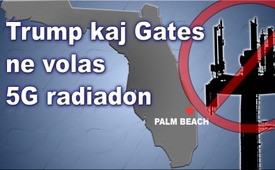 Trump kaj Gates ne volas 5G radiadon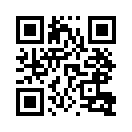 Ĉie en Florido, 5G poŝtelefonaj antenoj nun povas esti libere instalitaj - ĉie en Florido? Ne ! Ne en la urbo kie loĝas Trump, Gates k.a. Kial do ?En la ŝtato de Florido, nova leĝo permesas libere instali ĉie 5G- poŝtelefonajn-antenojn. Tiu plano ne koncernas Palm Beach, kie loĝas inter aliaj la miliardulo Bill Gates kaj la usona prezidanto Donald Trump. La urba administranto Tom Bradford diras, ke tiu decido provizore blokas ĉiujn petojn instali sendratajn konektojn sur publika posedaĵo. Tiun escepton oni pravigis dirante, ke la antenoj malbeligos la urban pejzaĝon kaj ke la enloĝantoj ilin oponos. Restas vidi, ĉu la ne-instalo de 5G en Palm Beach celas malebligi totalan kontrolon aŭ sanan damaĝon pro altfrekvenca mikroonda radiado. Sed ili tute pravas, ĉar la sola ĝusta decido estas ne-uzi la 5G ĝis kiam sciencaj studoj pri ĝiaj efikoj al homa sano estos haveblaj !de chFontoj:https://alles-schallundrauch.blogspot.com/2018/09/trump-und-gates-wollen-keine-5g.html
ĜI NE FUNKCIAS: www.palmbeachdailynews.com/news/local/official-palm-beach-exemptfrom-wireless-law/P94lYWt6wGeybdklMfHzbL/
anstataù: https://www.palmbeachdailynews.com/news/local/wireless-law-won-affect-town/P94lYWt6wGeybdklMfHzbL/Ankaŭ tio povus interesi vin:#5G-postelefonado - 5G-Poŝtelefonado - www.kla.tv/5G-postelefonadoKla.TV – Novaĵoj alternativaj ... liberaj – sendependaj – necenzuritaj ...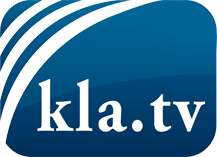 Tio kion la amaskomunikiloj devus ne kaŝi ...Tio pri kio oni aŭdas malmulte, de la popolo por la popolo...Regulaj informoj ĉe www.kla.tv/eoIndas resti ĉe ni!Senpaga abono al nia retpoŝta informilo ĉi tie: www.kla.tv/abo-enSekureca Avizo:Kontraŭaj voĉoj bedaŭrinde estas pli kaj pli cenzuritaj kaj subpremitaj. Tiom longe kiom ni ne orientiĝas laŭ la interesoj kaj ideologioj de la gazetara sistemo, ni ĉiam sciu, ke troviĝos pretekstoj por bloki aŭ forigi Kla.TV.Do enretiĝu ekstere de interreto hodiaŭ! Klaku ĉi tie: www.kla.tv/vernetzung&lang=eoLicenco:    Licence Creative Commons kun atribuo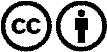 Oni rajtas distribui kaj uzi nian materialon kun atribuo! Tamen la materialo ne povas esti uzata ekster kunteksto. Sed por institucioj financitaj per la aŭdvida imposto, ĉi tio estas permesita nur kun nia interkonsento. Malobservoj povas kaŭzi procesigon.